生物多样性和生态系统服务政府间科学政策平台全体会议第六届会议2018年3月18日至24日，哥伦比亚麦德林临时议程*项目12全体会议今后届会的日期和地点全体会议的工作安排以及今后届会的日期和地点		秘书处的说明		导言在 IPBES-5/5号决定中，生物多样性和生态系统服务政府间科学政策平台（生物多样性平台）全体会议邀请有能力的成员考虑主办全体会议第七届会议，该届会议定于2019年5月13日至18日（星期一至星期六）举行。本说明第一节载列关于全体会议第七届会议安排的信息，第二节载有关于全体会议第八届会议的信息。一项关于上述事项的决定草案载于第三节，同时载于秘书处关于全体会议第六届会议决定草案的说明（IPBES/6/1/Add.2）。	一、	全体会议第七届会议的安排情况根据IPBES-5/5号决定，全体会议第七届会议定于2019年5月13日至18日（星期一至星期六）举行。截至2017年12月1日，秘书处尚未收到主办第七届会议的任何意向书。鼓励有意主办该届会议的成员将该意向告知秘书处，并尽快提交一份正式意向书，最好是在全体会议第六届会议开幕之前。全体会议第七届会议将应邀审议生物多样性和生态系统服务全球评估。全体会议还将举行主席团成员的定期选举。在第七届会议上，开展平台外部因素审查的审查小组也可望依据关于平台审查工作的IPBES-5/2号决定提交一份最后审查报告。报告内容将包括关于实施平台第二份工作方案的建议。如果全体会议在第六届会议上通过有关决定，全体会议还可望在第七届会议上审议通过生物多样性平台的第二份工作方案。本说明附件一载有全体会议第七届会议临时议程草案。IPBES/5/12号文件指出，主席团建议在全体会议场合而非在联络小组内审议生物多样性和生态系统服务全球评估。鉴于该建议，第七届会议定为六天，于2019年5月13日至18日（星期一至星期六）举行。本说明附件二载有全体会议第七届会议工作安排草案，该草案以附件一中的临时议程草案为基础。全体会议应邀对第七届会议的安排提供指导，并请秘书处在最后确定该届会议的临时议程和工作安排时参考该指导。全体会议还应邀决定第七届会议的地点。	二、	全体会议第八届会议的安排情况全体会议第八届会议预计于2020年举行。鼓励有意主办该届会议的成员将该意图告知秘书处，并尽快提交一份正式意向书。全体会议在第八届会议上的工作将由全体会议第七届会议通过决定加以确定。如果全体会议在第六届会议上决定启动任何待开展的评估，则着手审议这些评估的时间预计不会早于2021年。	三、	建议采取的行动全体会议不妨：决定赞赏地接受[x]政府提出的在[y]主办全体会议第七届会议的意向，但此前需成功缔结东道国协定；请执行秘书与[x]政府进行磋商，通过谈判达成符合联合国大会第40/243号决议并遵守联合国ST/AI/342号行政指示规定的东道国协定，以期尽快缔结和签署东道国协定，并且与东道国密切合作安排全体会议第七届会议，并邀请平台成员和观察员参加届会；邀请有能力的成员考虑主办全体会议第八届会议，该届会议定于2020年举行；请执行秘书在主席团指导下，与可能在全体会议第七届会议之前申办全体会议第八届会议的平台成员进行磋商；又请执行秘书向全体会议第七届会议报告上文(d)段所述磋商的进展情况，以期全体会议在该届会议上就第八届会议的日期和地点作出决定；注意到全体会议第七届会议的初步议程草案，并请执行秘书根据全体会议第六届会议期间收到A的评论意见确定届会的拟议工作安排。附件一生物多样性和生态系统服务政府间科学政策平台全体会议第七届会议临时议程草案会议开幕。组织事项：通过议程和工作安排；平台成员构成现状；选举主席团成员。接纳观察员出席平台全体会议第七届会议。与会代表的全权证书。执行秘书关于2014–2018年期间工作方案的执行情况的报告。生物多样性和生态系统服务全球评估。交流、利益攸关方参与及战略伙伴关系。平台的财政和预算安排。对平台的审查。平台的第二份工作方案。全体会议的安排以及今后届会的日期和地点。机制安排：关于平台及其秘书处工作的联合国协作伙伴关系安排。通过本届会议的各项决定和报告。会议闭幕。附件二生物多样性和生态系统服务政府间科学政策平台全体会议第七届会议工作安排草案联合国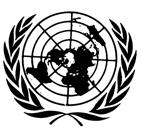 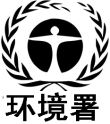 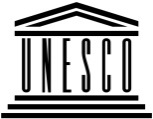 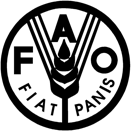 联合国粮食及农业组织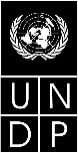 BESIPBES/6/12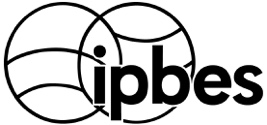 生物多样性和生态系统服务政府间科学政策平台生物多样性和生态系统服务政府间科学政策平台生物多样性和生态系统服务政府间科学政策平台生物多样性和生态系统服务政府间科学政策平台生物多样性和生态系统服务政府间科学政策平台生物多样性和生态系统服务政府间科学政策平台Distr.: General30 November 2017ChineseOriginal: English时间2019年5月12日
（星期日）2019年5月13日
（星期一）2019年5月14日
（星期二）2019年5月14日
（星期二）2019年5月15日
（星期三）2019年5月15日
（星期三）2019年5月16日
（星期四）2019年5月17日
（星期五）2019年5月17日
（星期五）2019年5月18日
（星期六）上午8时至10时区域磋商和利益攸关方磋商区域磋商区域磋商区域磋商区域磋商区域磋商区域磋商区域磋商区域磋商区域磋商上午10时至10时30分区域磋商和利益攸关方磋商全体会议项目1、2、3、4、5全体会议项目6（全球评估）全体会议项目6（全球评估）全体会议项目6（全球评估）全体会议项目6（全球评估）全体会议项目6（全球评估）联络小组项目10（第二份工作方案）联络小组项目7（交流和利益攸关方参与）全体会议 
项目13上午10时30分至11时区域磋商和利益攸关方磋商全体会议项目1、2、3、4、5全体会议项目6（全球评估）全体会议项目6（全球评估）全体会议项目6（全球评估）全体会议项目6（全球评估）全体会议项目6（全球评估）联络小组项目10（第二份工作方案）联络小组项目7（交流和利益攸关方参与）全体会议 
项目13上午11时至11时30分区域磋商和利益攸关方磋商全体会议项目1、2、3、4、5全体会议项目6（全球评估）全体会议项目6（全球评估）全体会议项目6（全球评估）全体会议项目6（全球评估）全体会议项目6（全球评估）联络小组项目10（第二份工作方案）联络小组项目7（交流和利益攸关方参与）全体会议 
项目13上午11时30分至中午区域磋商和利益攸关方磋商全体会议项目1、2、3、4、5全体会议项目6（全球评估）全体会议项目6（全球评估）全体会议项目6（全球评估）全体会议项目6（全球评估）全体会议项目6（全球评估）联络小组项目10（第二份工作方案）联络小组项目7（交流和利益攸关方参与）全体会议 
项目13中午至下午12时30分区域磋商和利益攸关方磋商全体会议项目1、2、3、4、5全体会议项目6（全球评估）全体会议项目6（全球评估）全体会议项目6（全球评估）全体会议项目6（全球评估）全体会议项目6（全球评估）联络小组项目10（第二份工作方案）联络小组项目7（交流和利益攸关方参与）全体会议 
项目13下午12时30分至1时区域磋商和利益攸关方磋商全体会议项目1、2、3、4、5全体会议项目6（全球评估）全体会议项目6（全球评估）全体会议项目6（全球评估）全体会议项目6（全球评估）全体会议项目6（全球评估）联络小组项目10（第二份工作方案）联络小组项目7（交流和利益攸关方参与）全体会议 
项目13下午1时至1时30分区域磋商和利益攸关方磋商联络小组项目8（预算）下午1时30分至2时区域磋商和利益攸关方磋商联络小组项目8（预算）下午2时至2时30分区域磋商和利益攸关方磋商联络小组项目8（预算）下午2时30分至3时区域磋商和利益攸关方磋商联络小组项目8（预算）下午3时至3时30分区域磋商和利益攸关方磋商全体会议项目6、7、8、9、10、11、12全体会议项目6（全球评估）全体会议项目6（全球评估）联络小组 
项目9、10（审查、第二份工作方案）联络小组项目8（预算）全体会议项目6（全球评估）联络小组项目10（第二份工作方案）联络小组项目8（预算）全体会议项目2(c)、13、14下午3时30分至4时区域磋商和利益攸关方磋商全体会议项目6、7、8、9、10、11、12全体会议项目6（全球评估）全体会议项目6（全球评估）联络小组 
项目9、10（审查、第二份工作方案）联络小组项目8（预算）全体会议项目6（全球评估）联络小组项目10（第二份工作方案）联络小组项目8（预算）全体会议项目2(c)、13、14下午4时至4时30分区域磋商和利益攸关方磋商全体会议项目6、7、8、9、10、11、12全体会议项目6（全球评估）全体会议项目6（全球评估）联络小组 
项目9、10（审查、第二份工作方案）联络小组项目8（预算）全体会议项目6（全球评估）联络小组项目10（第二份工作方案）联络小组项目8（预算）全体会议项目2(c)、13、14下午4时30分至5时区域磋商和利益攸关方磋商全体会议项目6、7、8、9、10、11、12全体会议项目6（全球评估）全体会议项目6（全球评估）联络小组 
项目9、10（审查、第二份工作方案）联络小组项目8（预算）全体会议项目6（全球评估）联络小组项目10（第二份工作方案）联络小组项目8（预算）全体会议项目2(c)、13、14下午5时至5时30分区域磋商和利益攸关方磋商全体会议项目6、7、8、9、10、11、12全体会议项目6（全球评估）全体会议项目6（全球评估）联络小组 
项目9、10（审查、第二份工作方案）联络小组项目8（预算）全体会议项目6（全球评估）联络小组项目10（第二份工作方案）联络小组项目8（预算）全体会议项目2(c)、13、14下午5时30分至6时开幕式全体会议项目6、7、8、9、10、11、12全体会议项目6（全球评估）全体会议项目6（全球评估）联络小组 
项目9、10（审查、第二份工作方案）联络小组项目8（预算）全体会议项目6（全球评估）联络小组项目10（第二份工作方案）联络小组项目8（预算）全体会议项目2(c)、13、14下午6时至6时30分开幕式晚上6时30分至7时开幕式晚上7时至 7时30分开幕式晚上7时30分至8时招待会全体会议项目6（全球评估）联络小组项目9、10（审查、第二份工作方案）联络小组项目8（预算）全体会议项目6（全球评估）全体会议项目6（全球评估）（待定项目）（待定项目）（待定项目）晚上8时至8时30分招待会全体会议项目6（全球评估）联络小组项目9、10（审查、第二份工作方案）联络小组项目8（预算）全体会议项目6（全球评估）全体会议项目6（全球评估）（待定项目）（待定项目）（待定项目）晚上8时30分至9时招待会全体会议项目6（全球评估）联络小组项目9、10（审查、第二份工作方案）联络小组项目8（预算）全体会议项目6（全球评估）全体会议项目6（全球评估）（待定项目）（待定项目）（待定项目）晚上9时至9时30分招待会全体会议项目6（全球评估）联络小组项目9、10（审查、第二份工作方案）联络小组项目8（预算）全体会议项目6（全球评估）全体会议项目6（全球评估）（待定项目）（待定项目）（待定项目）晚上9时30分至10时全体会议项目6（全球评估）联络小组项目9、10（审查、第二份工作方案）联络小组项目8（预算）全体会议项目6（全球评估）全体会议项目6（全球评估）（待定项目）（待定项目）（待定项目）晚上10时至10时30分全体会议项目6（全球评估）联络小组项目9、10（审查、第二份工作方案）联络小组项目8（预算）全体会议项目6（全球评估）全体会议项目6（全球评估）（待定项目）（待定项目）（待定项目）